Karta konkursu/przedsięwzięcia w menu bocznymERA-NET Bioenergy Łączona waloryzacja biomasy do bioenergii, surowców przemysłowych i bioproduktów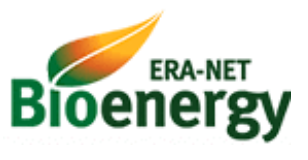 Krótki opis (prosty język, kilka zdań na zachętę)Konkurs inicjatywy ERA-NET Bioenergy „Łączona waloryzacja biomasy do bioenergii, surowców przemysłowych i bioproduktów” ma na celu wsparcie wspólnych ogólnoeuropejskich projektów badawczo-rozwojowych i innowacyjnych. Projekty powinny przyczyniać się do bezpiecznej, przyjaznej dla środowiska, niezawodnej i ekonomicznej produkcji bioenergii w połączeniu 
ze zrównoważoną produkcją surowców przemysłowych (np. lipidów, wosków, białek, ligniny, związków gazowych itp.) lub bioproduktów (biotworzywa, materiały izolacyjne itp.) o znaczącym potencjale rynkowym.Strona internetowa: www.eranetbioenergy.net; www.eranetbestf.net.Dla kogo? (podmioty)MŚPJednostki prowadzące badania i upowszechniające wiedzęDuzi przedsiębiorcyNa co? (rodzaj badań) Przyznane Wnioskodawcy dofinansowanie realizacji projektu ERA-NET Bioenergy może być przeznaczone na: badania przemysłowe: zgodnie z definicją zawartą w art. 2 pkt 85 rozporządzenia Komisji (UE) nr 651/2014 prace rozwojowe: zgodnie z definicją zawartą w art. 2 pkt 86 rozporządzenia Komisji (UE) 
nr 651/2014Zakres tematycznyProjekty mogą koncentrować się na częściach łańcuchów wartości bioenergii, jednak zawsze muszą obejmować technologie konwersji i co najmniej jeden z następujących tematów:• modyfikacja istniejących lub rozwój nowych łańcuchów wartości dla synergicznej produkcji bioenergii i surowców przemysłowych z biomasy leśnej i rolniczej;• dywersyfikacja portfela produktów w łańcuchu wartości bioenergii, która może zwiększyć ekologiczną, ekonomiczną i społeczną równowagę całego procesu.Organizator konkursu/przedsięwzięcia (jeśli dotyczy)Sekretariat Inicjatywy ERA-NET Bioenergy  - Fachagentur Nachwachsende Rohstoffe (FNR) Boris VashevTel.: +49-3843-6930-162 Email: b.vashe-at-fnr.dehttp://www.fnr.dePartnerzyLista 7 państw członkowskich ERA-HDHL jest dostępna pod adresem: https://www.eranetbioenergy.net/partners.Budżet konkursu/przedsięwzięcia (z podziałem na ew. rundy)Alokacja dla polskich podmiotów wynosi 2 500 000 zł.DofinansowanieWysokość dofinansowania projektu przyznanego przez Narodowe Centrum Badań i Rozwoju (w złotówkach) nie może przekraczać kwoty 200 000 euro wyliczonej na podstawie danych zawartych w formularzu aplikacyjnym według kursu Europejskiego Banku Centralnego (EBC) na dzień otwarcia naboru wniosków:1 euro  = 4,2905 złHarmonogram konkursu (oś czasu)Data ogłoszenia konkursu: 22 października 2018 r.Zakończenie naboru wniosków : 29 stycznia 2019 r., godz. 13:00Sposób składania wniosków/aplikowaniaNabór wniosków międzynarodowych odbywa się poprzez system elektroniczny dostępny na stronie: https://ec.europa.eu/eusurvey/runner/Submission_Preprop_EB_BESTF3_2018call. Osoba do kontaktu: Boris VashevAgency for Renewable Resources (FNR)tel.: +49 (0) 3843 6930 162e-mail: b.vashev-at-fnr.deSposób oceny wniosków Ocena wniosków jest dwustopniowa:•	Ocena merytoryczna wniosków wstępnych•	Ocena merytoryczna wniosków pełnych Szczegóły procesu oceny znajdą Państwo w JOINT CALL FOR PROPOSALS – pkt 4. [link]Inne ważne informacjeAby wniosek z udziałem partnerów z Polski mógł być dofinansowany przez Narodowe Centrum Badań i Rozwoju, w konsorcjum musi brać udział polski przedsiębiorca.Każdy kraj uczestniczący w Inicjatywie ERA-NET Bioenergy ma własne zasady dofinansowania projektów. Różne są m.in. sposoby i kryteria oceny projektów. Dlatego zalecamy, aby każdy członek konsorcjum międzynarodowego skontaktował się z biurem ERA-NET Bioenergy w swoim kraju i poznał zasady udziału przed złożeniem wniosku o dofinansowanie. Każdy z partnerów konsorcjum międzynarodowego ubiega się dofinansowanie projektu w swoim kraju i składa wniosek o dofinansowanie zgodnie z krajową procedurą.Ważne dokumenty Call Announcement https://www.ncbr.gov.pl/fileadmin/Miedzynarodowe/ERA-NET/Bioenergy/ERA-NET_Bioenergy_BESTF3_Call_Text.pdfERA-NET_Bioenergy_BESTF3_call_2018-2019__pre-proposal_form.docx (183 KB)Informacja dla Wnioskodawcy https://www.ncbr.gov.pl/fileadmin/Miedzynarodowe/ERA-NET/Bioenergy/Informacja_dla_wnioskodawcow.pdfPrzewodnik kwalifikowalności 14. Aktualności konkursu (coś, co podobno ma działać na nowej www)Funkcja Obserwuj konkurs Otrzymasz powiadomienia o zmianach i upływających terminach15. Listy rankingowe (jeśli już coś z tego macie, to wstawcie linki)Lista projektów spełniających wymogi formalneLista projektów niespełniających wymogów formalnychLista projektów wybranych do dofinansowaniaLista projektów niewybranych do dofinansowania16. Kontakt e-mail: bioenergy@ncbr.gov.plDagmara Robakowska-Hyżorektel.: +48 22 25 66 739kom.: 509 214 741e-mail: dagmara.robakowska-hyzorek-at-ncbr.gov.pl Dział Współpracy MiędzynarodowejKontakt w sprawach finansowych:Katarzyna Kędzierska tel.: +48 22 25 66 827 e-mail: katarzyna.kedzierska-at-ncbr.gov.plDział Finansowania ProjektówPunkt Informacyjny NCBR [link]